Dra. Karin Vieira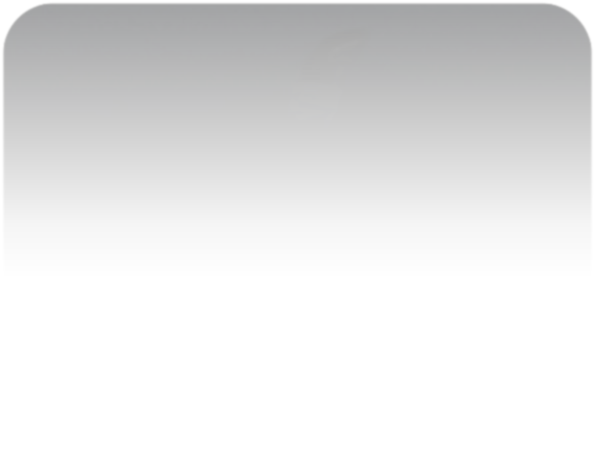 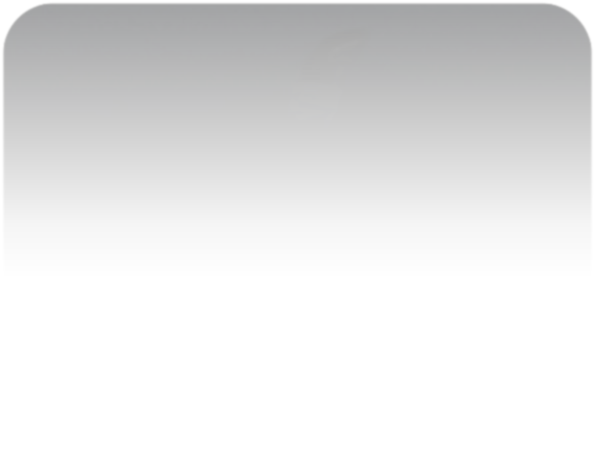 Área de competência: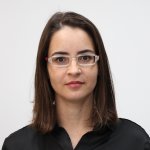 Coprodução E-mail: karin.vieira@udesc.comLattes:http://lattes.cnpq.br/8624486945942313  